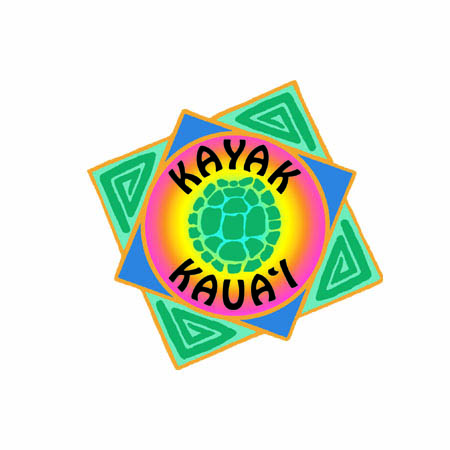 3-5971 Kuhio Hwy
Wailua River Marina
Kapaa, HI  96746808-826-9844
sales@kayakkauai.comRevised 6/6/19Aloha,Thank you for choosing Kayak Kauai to help support your Na Pali Coast Expedition.Below is our sea kayak camping form. Please fill it out so that we will have a better idea of who you are, your group’s level of experience, and how best we can help.Please ensure that everyone in your group is up to the rigors and challenge of paddling this rugged coastline; this paddle is not for everyone. It is physically taxing and everyone in your group should be fit enough to complete the journey. When in doubt…don’t go out!Once it has been submitted, I will review it and get back to you with a cost quote. We will also need a copy of the camping permit.A hui hou,Micco-----Float Plan!How did you hear about Kayak Kaua’i: _______Camping Permit #: ­­­_____________How many paddlers: ______Date IN: ____________Date OUT: ____________How many nights Kalalau: ______How many nights Miloli‘i: ______Total Days: ______Wailua River Marina Check In*Check Date/Time: _____________________________*Check in preferably the day before paddle- ideally late morning.Guiding: 1 to 6 Ratio**You can skip this section if you have paddled or have members who have paddled Na Pali.If none of you have paddled the coast, we generally require a guide for at least the first section from Ha'ena to Kalalau (other coastal segments are optional).Yes or NoAll segments = $375Guide Ha'ena to Kalalau: _______Guide Ha'ena to Miloli'i:  _______Guide Kalalau to Miloli'i: _______Guide Kalalau to Polihale: _______Guide Polihale to Miloli’i: _______Guide Miloli'i to Polihale:  _______Kayak ChoicesQuantityWe insist on the minimum of one double per expedition and more depending on the strength of the party.Single Prowler/TW (w/ rudder) $45/day: ______Single Trident (w/ rudder) $45/day: _______Double Zest Expedition (no rudder) $64/day _______Double Zest (w/ rudder) $75/day: _______Transportation and LogisticsFlying in the same day as paddle? Yes or NoWhere will you be staying the night before?  _________________________________________________Shuttle OptionsQuantityPut In Polihale: The “easier” approach.·     Lihue Airport to Polihale($60/2 minimum) ______·     Wailua River Marina to Polihale ($60/2 minimum) ______Put In Ha’ena-The Traditional harder approach·     Lihue Airport to Ha'ena ($60/2 minimum) ______·     Wailua River Marina to Ha'ena ($60/2 minimum) ______Pick Up Polihale (3:00 p.m.)·     To Lihue Airport: ______·     To Wailua River Marina: ______Pick Up Polihale (11 a.m.)·     To Lihue Airport: ______·     To Wailua River Marina: ______*Kayak LogisticONLY FILL THIS IN, IF WE ARE ONLY DROPPING OFF KAYAKS (not passengers) at HA'ENA/Polihale AND/OR PICKING KAYAKS AT POLIHALE?QuantityHa’ena Drop off Single Kayaks $25/: ______Drop off Double Kayak $30/: ______Polihale  Drop off Single Kayaks $25/:  ______Double Kayak $30/: ______OrPick Up Single Kayaks $25/: ______Pick Up Double Kayak $30/: ______*Price premised on “piggy backing” with other groupsStorage OptionsQuantityLuggage Storage $7/day < less than 50 lbs: ______Vehicle Storage $15/day: ______Camping RentalsQuantityTent (2 person) $15/day: ______Stove $7/day: ______Dry Bags $4/day: ______Sleeping Bags $6/day: ______Sleeping Pads $4/day: ______Soft Pac Coolers (19 quarts) $4/day: ______Soft Pac Coolers (25 quarts) $6/day: ______Sea Safety Kit $50/day (guide carries first day): ______Expedition MembersEXPEDITION LEADER/MAIN CONTACTFirst, Last Name: ­­­­­­__________________________________Street Address: _____________________________________________________________________________________City: _____________________________________________State / Province / Region: ____________________________Postal / Zip Code: ___________Country: _________________________________________Email: ___________________________________________Phone on Kauai: ______________________Height: ________Weight: ________Age: __________How many in party have paddled Na Pali?: ______Paddling/Outdoor Experience (Go into detail):____________________________________________________________________________________________________________________________________________________________________________________________________________________________________________________________________________________________________________PADDLER NO. 2First, Last Name: ­­­­­­__________________________________Height: ________Weight: ________Age: __________Paddling/Outdoor Experience (Go into detail):____________________________________________________________________________________________________________________________________________________________________________________________________________________________________________________________________________________________________________PADDLER NO. 3First, Last Name: ­­­­­­__________________________________Height: ________Weight: ________Age: __________Paddling/Outdoor Experience (Go into detail):____________________________________________________________________________________________________________________________________________________________________________________________________________________________________________________________________________________________________________PADDLER NO. 4First, Last Name: ­­­­­­__________________________________Height: ________Weight: ________Age: __________Paddling/Outdoor Experience (Go into detail):____________________________________________________________________________________________________________________________________________________________________________________________________________________________________________________________________________________________________________PADDLER NO. 5First, Last Name: ­­­­­­__________________________________Height: ________Weight: ________Age: __________Paddling/Outdoor Experience (Go into detail):____________________________________________________________________________________________________________________________________________________________________________________________________________________________________________________________________________________________________________PADDLER NO. 6First, Last Name: ­­­­­­__________________________________Height: ________Weight: ________Age: __________Paddling/Outdoor Experience (Go into detail):____________________________________________________________________________________________________________________________________________________________________________________________________________________________________________________________________________________________________________PADDLER NO. 7First, Last Name: ­­­­­­__________________________________Height: ________Weight: ________Age: __________Paddling/Outdoor Experience (Go into detail):____________________________________________________________________________________________________________________________________________________________________________________________________________________________________________________________________________________________________________For groups larger than 7 paddlers (including leader), copy and paste and submit with Word doc.Additional paddlers:First, Last Name: ­­­­­­__________________________________Height: ________Weight: ________Age: __________Paddling/Outdoor Experience (Go into detail):____________________________________________________________________________________________________________________________________________________________________________________________________________________________________________________________________________________________________________